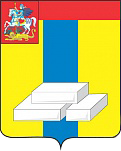 ОБЩЕСТВЕННАЯ ПАЛАТА ГОРОДСКОГО ОКРУГА ДОМОДЕДОВОМОСКОВСКОЙ ОБЛАСТИКомиссия по архитектурному облику городов и сел (деревень), благоустройству территорий, экологии и природопользованию (сохранению лесов).ПРОТОКОЛ №Штаб по строительствуг. Домодедово								04 июля 2018г04.07.2018г. в Администрации г.о. Домодедово состоялся штаб по строительству.Рассматривались следующие вопросы:  Положение дел на 2, 3 корпусах объектах "ООО ЛИДЕР ГРУПП".  СТРОИТЕЛЬСТВО АВТОДОРОГИ «ПОДОЛЬСК-ДОМОДЕДОВО»  СТРОИТЕЛЬСТВО АВТОДОРОГИ «ОБХОД с. Домодедово»  СТРОИТЕЛЬСТВО ЭСТАКАДЫ через железную дорогу в границах СЕВЕРНОЙ ХОРДЫ (ул. Комсомольская - «КАРУСЕЛЬ»)Заказчик: ДДС (Дирекция Дорожного Строительства)Подрядчик: ООО «АРКС», ООО «МОИСС»Сроки строительства: декабрь 2018г.Стоимость строительства: 2,8 млрд. руб. (1,6 млрд.руб – 2017г)Выполнено: 65%Количество работающих: 112 чел.+12 ед. техникиООО «МОИСС»: открыть рабочее движение по эстакаде (1-й этап).А.В. Двойных предупредил Застройщиков, при строительстве многоквартирных домов учесть:Советник при главе городского округа будет тщательно проверять все входные группы, пандусы и съезды на тротуары, их удобства, для лиц с ограниченными возможностями.Общественная палата городского округа, будет проводить общественный контроль выполнения данного поручения, т.к. считает очень важным комфортное нахождение и проживание  лиц с ограниченными возможностями на территории городского округа.Председатель комиссии 						 Э.А. Абдурахманов